ЧЕРТКОВ СЕРГЕЙ ИВАНОВИЧ                                             Архитектор                                                                                            Дата рождения: 01.07.1960г.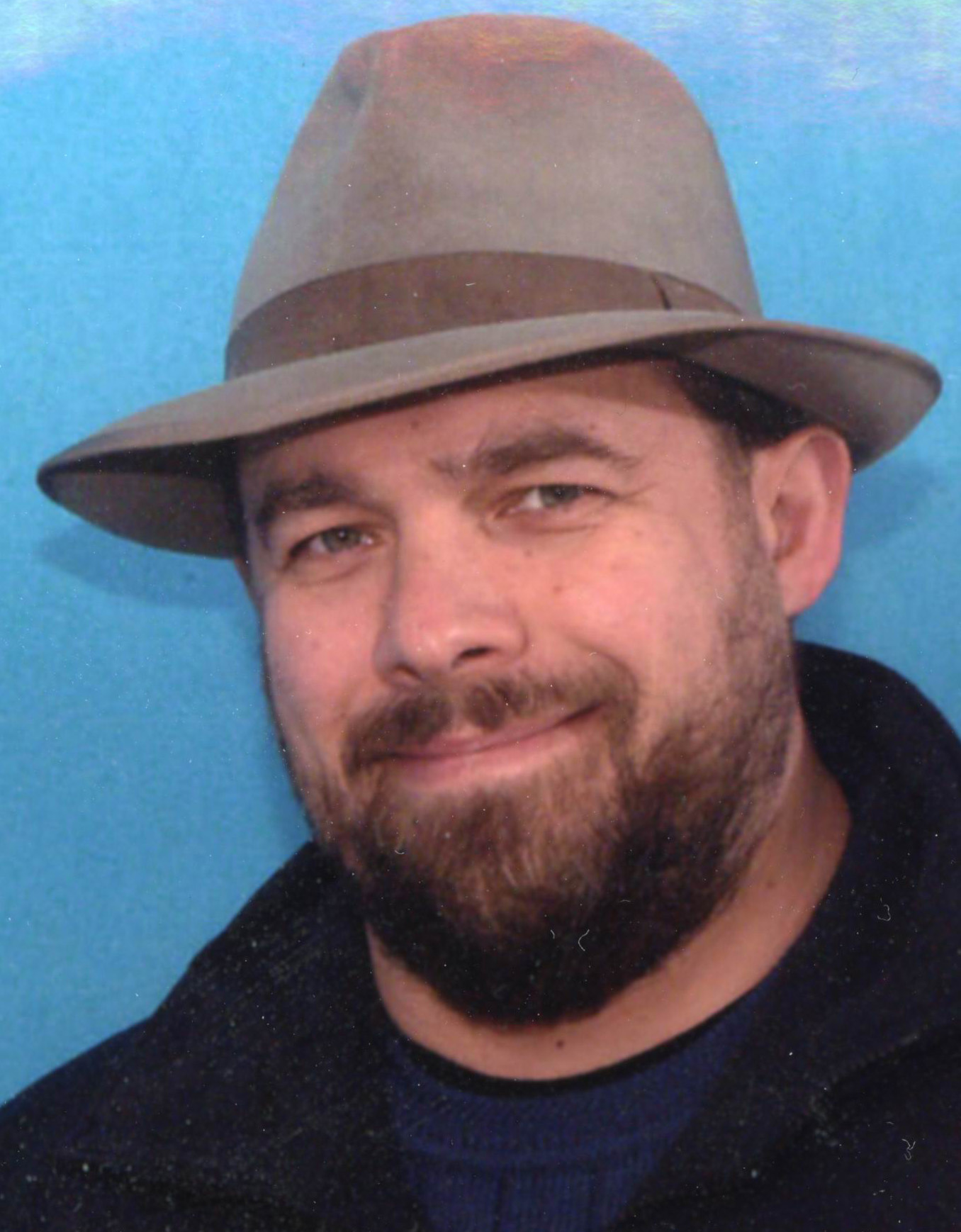 Образование: МАРХИ                                                                                                                           Член САР                                                                                                             Профессор МААМ                                                                              Национальный реестр специалистов                                                                                                                        № П-070133Опыт работы: 30 летГотовность к командировкам: естьГород: МоскваМоб. телефон: +7 (985)222-68-16                                                                                                E-mail: komandors3@bk.ru             Управление и исполнение архитектурных проектов разного назначения   (рук. отдела, ГАП).       Место работы:2019 — н/вКомпания: ООО "АРХКОМ" - Главный  Архитектор1996 — 2019Компания: ООО "Группа Модуль" -  Рук. Архитектурной мастерской1993 — 1996Компания: ТОО "Архитектурное Ателье" -  Главный Архитектурной проекта1992 — 1993ТМ "Киселёв и Партнёры" -  архитектор1989 — 1992КДОИ МГО ХФ РСФСР - художник1988 — 1989МНИИТЭП маст. №6 - ст. архитектор1987 — 1988ЦЕНТРОСОЮЗПРОЕКТ -  архитектор1986 — 1987ПДОК МО - художник 4-разряда1984 — 1986СА ВМФ1978 — 1984МАРХИ1977 — 1978НИИПОКОСЗ маст.№2  -  чертёжникДеятельность:Опыт комплексного проектирования и строительства зданий и сооружений различного назначения на всех стадиях проекта (разделы ГП, АР, АС, АИ, ПБ, ОДИ, ПЗ и т.д.):многоквартирных жилых зданий (ЖК "Монолит", ул. Косыгина, Москва);одноквартирных жилых домов; (МО, Одинцовский р-он, "Сосновый Бор", Рига "Лайдаги");производственных зданий (завод АО "Крафтвей", Обнинск);спортивных сооружений (ЛД "Арена Балашиха" имени Ю.Е.Ляпкина);реконструкция, капитальный ремонт с надстройкой и пристройкой зданий и сооружений, общественного назначения (ООО "Измеритель", Холодильный пер., ВДНХ, Москва) ;перепланировка помещений общественного назначения (КРЦ "Корона", Новый Арбат, 15);интерьеры жилых и общественных зданий (ГВЦ ОАО "РЖД", Каланчёвская ул. 2/1, Москва);серия типовых проектов магазинов (от 50м2 до 600м2);павильоны (метал. конструкции и сэндвич-панели, Александровский сад, Комсомольский проспект, ул. Профсоюзная);типовая пекарня 400м2 (метал. конструкции и сендвич-панели, ВДНХ);выставки МК (ЦДХ на Крымской наб.).Профессиональные навыки:разработка архитектурных концепций и художественных элементов;исполнение актуальных решений и разработка индивидуальных узлов и деталей;представление проекта  и взаимодействие на  всех этапах со службами Заказчика;исполнение документации на всех стадиях проекта с учётом требований актуальных нормативных документов;координация  и взаимодействие по всем смежным разделам проектирования (задание, согласование т.д.);представление проекта в экспертизе;исполнение авторского надзора за строительством;подбор и комплектация строительных и отделочных материалов, элементов освещения, мебели, малых архитектурных форм и пр..;Microsoft Word, Microsoft Excel, AutoCAD, SketchUp, Photoshop,  MS Office.  